I- Introdução:	O Processo nº 23118.000695/2017-64 versa sobre a proposta de criação do Laboratório de Prática do Ensino de História do curso de Licenciatura em História do Campus de Rolim de Moura.II- Relatório:	O Processo nº 23118.000695/2017-64 contém as seguintes partes:Memorando nº 012/2017/DHRM/DCRM – fl. 01;Ata de Sessão Ordinária do Conselho do Departamento de História que consta o encaminhamento de designação de uma sala que antigamente era usada como Gabinete da Direção do Campus para a criação e instalação do Laboratório de Prática do Ensino de História de Rolim de Moura – fls. 02 e 03;Memorando nº 072/2016/DCRM/UNIR – fl. 04;Ata de Sessão Extraordinária do Conselho do Departamento em que consta a designação dos docentes Adriana Pesovento e Cynthia Cristina para a elaboração do projeto e coordenação do Laboratório – fls. 05 e 06;Ata de Reunião Ordinária do Conselho do Departamento em que consta cobrança do projeto do laboratório para abertura de processo – fls. 07 a 09;Projeto de Criação do Laboratório de Prática do Ensino de História (LAPEH) – fls. 10 a 14;Regimento do Laboratório de Prática do Ensino de História – fls. 15 a 18;Despacho nº 039/2017/DHRM/DCRM – fl. 19;Ata de Reunião Ordinária do Conselho do Departamento de História em que costa a sugestão do Professor José Joaci Barboza para que a proposta de criação do LAPEH aguarde o fim do processo de tramitação do novo PPC do curso de História de Rolim de Moura – fls. 20 a 22;Ata de Reunião Ordinária do Conselho do Departamento de História em que costa o informe da Professora Adriane Pesovento para que a proposta de criação do LAPEH seja encaminhada para à PROGRAD para ciência – fls. 23 a 25;Parecer favorável de José Joaci Barboza à proposta de criação do LAPEH – fl. 26;Ata de Reunião Ordinária do Conselho de Departamento de História em que cosnta aprovação por unanimidade da aprovação e institucionalização do LAPEH – fls. 27 a 31;Despacho nº 007/2018/DHRM/DCRM – fl. 32;Despacho nº 019/2018/DCRM/UNIR – fl. 33;Despacho nº 192/DRA/PROGRAD para Departamento de História de Rolim de Moura – fl. 27;Parecer favorável à institucionalização do LAPEH pelo CONSEC de Rolim de Moura, na pessoa do Conselheiro Fabio Regis de Souza – fl. 34;Despacho nº 030/2018/DCRM/UNIR à SECONS – fl. 35;Ata da 1ª Sessão Ordinária de 2018 do Conselho de Campus de Rolim de Moura em que consta a aprovação por unanimidade a criação do LAPEH – fls. 36 a 38;Despacho nº 0253/2018/SECONS à CGR – fl. 39;Texto impresso de e-mail dando instrução de processos aos conselheiros da Câmara de Graduação – fl. 40;Despacho nº 0262/2018/SECONS ao Conselheiro Diego Laércio Souza Carvalho – fl. 41;Texto impresso de e-mail informando sobre o processo para retirada pelo Conselheiro para análise e parecer – fl. 42.III) Análise:	A presente proposta de criação do Laboratório de Prática do Ensino de História apresentada pelo Departamento de História do Campus de Rolim de Moura pretende dar aos acadêmicos um instrumento que visa potencializar sua formação, ao dispor de um espaço que será utilizado para trabalhar lacunas que o curso vem enfrentando em relação à prática profissional, no intuito de construir um espaço de produção de conhecimento, cultura e práticas artísticas e profissionais, que contribuem para a uma formação mais qualificada para os acadêmicos do curso de Licenciatura em História da UNIR no Campus de Rolim de Moura. Ao fazer análise dos pareceres apresentados no processo pude verificar que entre os docentes há uma defesa da institucionalização deste Laboratório, sendo inclusiva pautado em diversas reuniões de Departamento e Conselho de  Campus com a presença de conselheiros da comunidade acadêmica, por esta razão, considero a proposta um avanço pra o curso e para a nossa Universidade, cabendo aos Conselhos Superiores deliberar sobre a criação desses espaços e como será possível regulá-los de maneira adequada às normas vigentes.IV) Parecer:	Salvo melhor juízo desta Câmara sou de parecer FAVORÁVEL a proposta de criação do Laboratório de Prática do Ensino de História do Campus de Rolim de Moura.Porto Velho, 07 de maio de 2018.Conselheiro Diego Laércio Souza Carvalho.Relator CGR/CONSEADecisão:Na 169ª sessão ordinária, em 18-09-2018, a câmara acompanha o parecer em tela.Conselheiro Alisson Diôni GomesPresidente          Câmara de Graduação - CGR Processo: 23118.000695/2017-64 Parecer 2306/CGR Assunto: “Criação do Laboratório de Prática do Ensino de História” Assunto: “Criação do Laboratório de Prática do Ensino de História” Interessado: Adriane Pesovento Interessado: Adriane Pesovento Relator: Conselheiro Diego Laércio Souza Carvalho Relator: Conselheiro Diego Laércio Souza CarvalhoCONSELHO SUPERIOR ACADÊMICO - CONSEA               CÂMARA DE GRADUAÇÃO – CGR                 Da Presidência dos Conselhos SuperioresHOMOLOGADO EM 24/09/2018Processo: 23118.000695/2017-64Parecer: 2306/CGR Assunto: “Criação do Laboratório de Prática do Ensino de História” Assunto: “Criação do Laboratório de Prática do Ensino de História” Interessado: Campus de Rolim de Moura - Adriane Pesovento Interessado: Campus de Rolim de Moura - Adriane Pesovento Relator: Conselheiro Diego Laércio Souza Carvalho Relator: Conselheiro Diego Laércio Souza Carvalho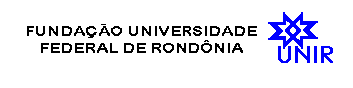 